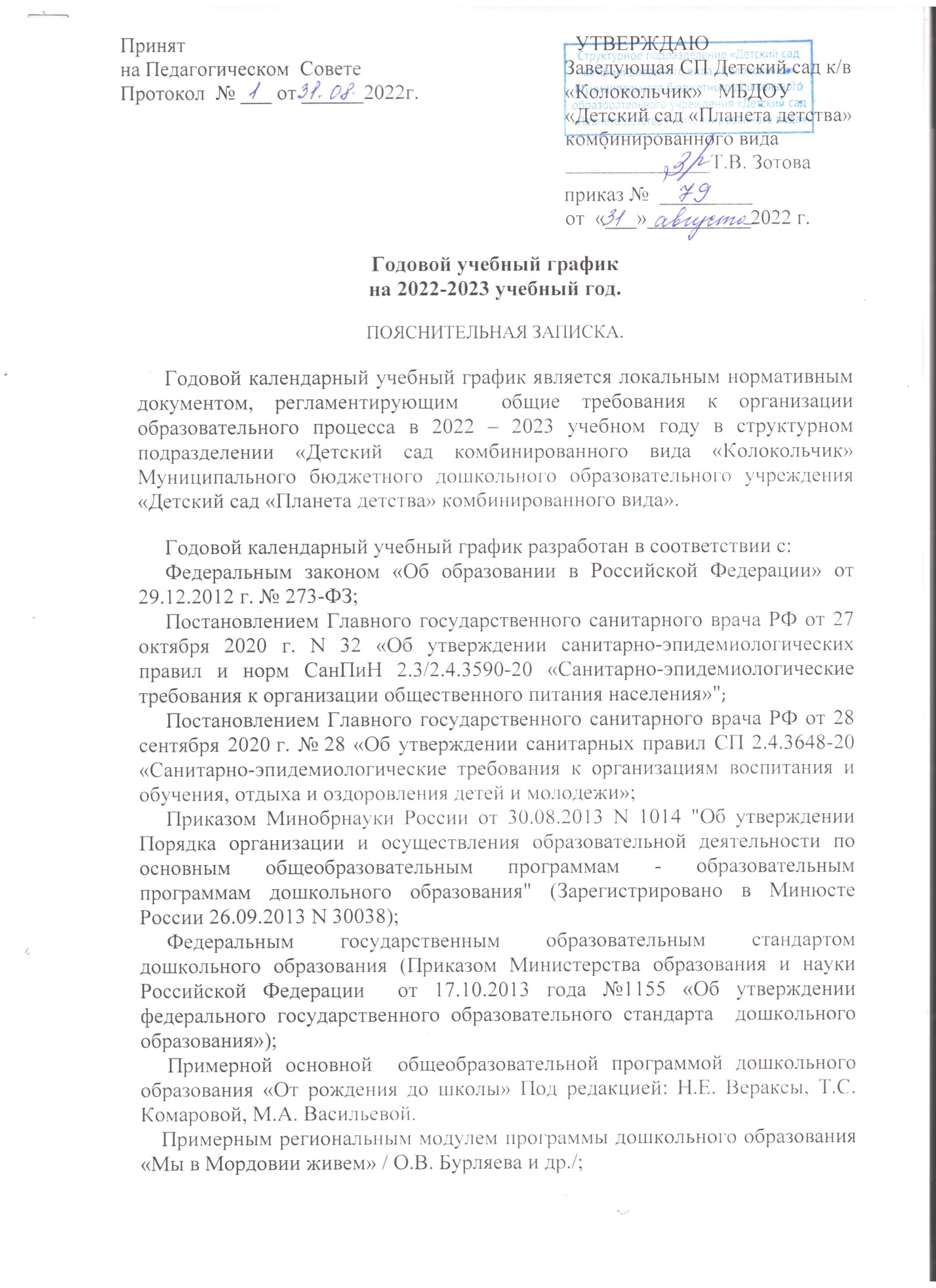 Уставом МБДОУ «Детский сад «Планета детства» комбинированного вида». Годовой учебный календарный план включает в себя следующие сведения:- режим работы ДОУ;- продолжительность учебного года;- количество недель в учебном году;- сроки проведения каникул, их начало и окончание;- массовые мероприятия, отражающие направления работы ДОУ;- перечень проводимых праздников для воспитанников;- сроки проведения мониторинга достижения детьми планируемых результатов освоения основной общеобразовательной программы дошкольного образования;- праздничные дни;- работа ДОУ в летний период;Режим работы ДОУ – 12 часов (с  7.00 – 19 .00), рабочая неделя состоит из  5 дней, суббота и воскресение – выходные дни. Согласно ст.112 Трудового кодекса Российской федерации, а также Постановления  Правительства РФ от 28.05.2013 г.№ 444 «О переносе выходных дней».Праздники для воспитанников в течение учебного года планируются в соответствии с Годовым планом работы на учебный год. Организация каникулярного отдыха в детском саду, середина  учебного года, летний период имеет свою специфику и определяется задачами воспитания в детском саду. Воспитательно - образовательная работа в летний оздоровительный период планируется в соответствии планом работы на летний период, тематическим планированием  дней и недель, а также с учетом климатических условий. Годовой календарный учебный график отражает планирование массовых мероприятий для воспитанников, проводимых летом.Годовой учебный график обсуждается и принимается Педагогическим Советом и утверждается приказом заведующей структурного подразделения образовательного учреждения и доводится до всех участников образовательного процесса.Структурное подразделение «Детский сад комбинированного вида «Колокольчик» муниципального бюджетного дошкольного образовательного учреждения «Детский сад «Планета детства» комбинированного вида» Чамзинского муниципального района Республики Мордовия в установленном законодательством Российской Федерации порядке несет ответственность за реализацию не в полном объеме образовательных программ в соответствии с годовым календарным учебным графиком.ОРГАНИЗАЦИЯ ОБРАЗОВАТЕЛЬНОГО ПРОЦЕССА1.  Режим работы учреждения1.  Режим работы учреждения1.  Режим работы учреждения1.  Режим работы учреждения1.  Режим работы учреждения1.  Режим работы учреждения1.  Режим работы учреждения1.  Режим работы учрежденияПродолжительность учебной неделиПродолжительность учебной неделиПродолжительность учебной недели 5 дней (с понедельника  по пятницу) 5 дней (с понедельника  по пятницу) 5 дней (с понедельника  по пятницу) 5 дней (с понедельника  по пятницу) 5 дней (с понедельника  по пятницу) Время работы возрастных групп Время работы возрастных групп Время работы возрастных групп 12 часов в день (с 7.00 – 19.00) 12 часов в день (с 7.00 – 19.00) 12 часов в день (с 7.00 – 19.00) 12 часов в день (с 7.00 – 19.00) 12 часов в день (с 7.00 – 19.00)Нерабочие дниНерабочие дниНерабочие дниСуббота, воскресенье, праздничные дниСуббота, воскресенье, праздничные дниСуббота, воскресенье, праздничные дниСуббота, воскресенье, праздничные дниСуббота, воскресенье, праздничные дни2. Продолжительность учебного года2. Продолжительность учебного года2. Продолжительность учебного года2. Продолжительность учебного года2. Продолжительность учебного года2. Продолжительность учебного года2. Продолжительность учебного года2. Продолжительность учебного годаУчебный год с 01.09.2022 г. – 31.05.2023 с 01.09.2022 г. – 31.05.2023 с 01.09.2022 г. – 31.05.2023 с 01.09.2022 г. – 31.05.2023 с 01.09.2022 г. – 31.05.2023 36 недель 36 недель 1-е полугодие  с  01.09.2022 г.- 31.12.2022 г. с  01.09.2022 г.- 31.12.2022 г. с  01.09.2022 г.- 31.12.2022 г. с  01.09.2022 г.- 31.12.2022 г. с  01.09.2022 г.- 31.12.2022 г. 17 недель 17 недель2-е полугодиес 10.01.2023 г. – 31.05.2023 г.с 10.01.2023 г. – 31.05.2023 г.с 10.01.2023 г. – 31.05.2023 г.с 10.01.2023 г. – 31.05.2023 г.с 10.01.2023 г. – 31.05.2023 г.19 недель19 недель       3.   Мероприятия, проводимые в рамках образовательного процесса       3.   Мероприятия, проводимые в рамках образовательного процесса       3.   Мероприятия, проводимые в рамках образовательного процесса       3.   Мероприятия, проводимые в рамках образовательного процесса       3.   Мероприятия, проводимые в рамках образовательного процесса       3.   Мероприятия, проводимые в рамках образовательного процесса       3.   Мероприятия, проводимые в рамках образовательного процесса       3.   Мероприятия, проводимые в рамках образовательного процесса   3.1.   Мониторинг достижения детьми планируемых результатов освоения общеобразовательной программы дошкольного образования.   3.1.   Мониторинг достижения детьми планируемых результатов освоения общеобразовательной программы дошкольного образования.   3.1.   Мониторинг достижения детьми планируемых результатов освоения общеобразовательной программы дошкольного образования.   3.1.   Мониторинг достижения детьми планируемых результатов освоения общеобразовательной программы дошкольного образования.   3.1.   Мониторинг достижения детьми планируемых результатов освоения общеобразовательной программы дошкольного образования.   3.1.   Мониторинг достижения детьми планируемых результатов освоения общеобразовательной программы дошкольного образования.   3.1.   Мониторинг достижения детьми планируемых результатов освоения общеобразовательной программы дошкольного образования.   3.1.   Мониторинг достижения детьми планируемых результатов освоения общеобразовательной программы дошкольного образования.Наименование Наименование    сроки   сроки   сроки   сроки   сроки   Количество дней  Первичный мониторинг Первичный мониторинг 05.09.2022 г.- 09.09.2022.г. 05.09.2022 г.- 09.09.2022.г. 05.09.2022 г.- 09.09.2022.г. 05.09.2022 г.- 09.09.2022.г. 05.09.2022 г.- 09.09.2022.г. 5 дней Итоговый мониторингИтоговый мониторинг17.04.2023 г.- 21.04.2023 г.17.04.2023 г.- 21.04.2023 г.17.04.2023 г.- 21.04.2023 г.17.04.2023 г.- 21.04.2023 г.17.04.2023 г.- 21.04.2023 г.  5 дней                                               3.2. Праздники для воспитанников                                               3.2. Праздники для воспитанников                                               3.2. Праздники для воспитанников                                               3.2. Праздники для воспитанников                                               3.2. Праздники для воспитанников                                               3.2. Праздники для воспитанников                                               3.2. Праздники для воспитанников                                               3.2. Праздники для воспитанниковНаименованиеНаименованиеНаименованиеНаименование   Сроки / даты   Сроки / даты   Сроки / даты   Сроки / датыДень знанийДень знанийДень знанийДень знаний01.09.2022 г.01.09.2022 г.01.09.2022 г.01.09.2022 г.Праздник осени (по возрастным группам)Праздник осени (по возрастным группам)Праздник осени (по возрастным группам)Праздник осени (по возрастным группам)с 18.10.2022 г. – 28.10.2022.с 18.10.2022 г. – 28.10.2022.с 18.10.2022 г. – 28.10.2022.с 18.10.2022 г. – 28.10.2022.День матери (подготовительные к школе группы)День матери (подготовительные к школе группы)День матери (подготовительные к школе группы)День матери (подготовительные к школе группы)23.11.2022 г. -25.11.2022 г.23.11.2022 г. -25.11.2022 г.23.11.2022 г. -25.11.2022 г.23.11.2022 г. -25.11.2022 г.Новогодние утренники (по возрастным группам)Новогодние утренники (по возрастным группам)Новогодние утренники (по возрастным группам)Новогодние утренники (по возрастным группам)с 23.12.2022 г. – 29.12.2022 г.с 23.12.2022 г. – 29.12.2022 г.с 23.12.2022 г. – 29.12.2022 г.с 23.12.2022 г. – 29.12.2022 г.День Защитника ОтечестваДень Защитника ОтечестваДень Защитника ОтечестваДень Защитника Отечества22.02.2023 г.22.02.2023 г.22.02.2023 г.22.02.2023 г.Праздник для любимых мамПраздник для любимых мамПраздник для любимых мамПраздник для любимых мам01.03.2023 г. – 06.03.2023 г.01.03.2023 г. – 06.03.2023 г.01.03.2023 г. – 06.03.2023 г.01.03.2023 г. – 06.03.2023 г.Пробуждение природы, праздник весныПробуждение природы, праздник весныПробуждение природы, праздник весныПробуждение природы, праздник весны24.04.2023 г.-28.04.2023 г.24.04.2023 г.-28.04.2023 г.24.04.2023 г.-28.04.2023 г.24.04.2023 г.-28.04.2023 г.День Победы, праздничный концерт педагогического коллектива и детей старших, подготовительных к школе групп. День Победы, праздничный концерт педагогического коллектива и детей старших, подготовительных к школе групп. День Победы, праздничный концерт педагогического коллектива и детей старших, подготовительных к школе групп. День Победы, праздничный концерт педагогического коллектива и детей старших, подготовительных к школе групп. 05.05.2023 г.05.05.2023 г.05.05.2023 г.05.05.2023 г.До свидания, Детский сад!До свидания, Детский сад!До свидания, Детский сад!До свидания, Детский сад!26.05.2023 г.-29.05.2023 г.26.05.2023 г.-29.05.2023 г.26.05.2023 г.-29.05.2023 г.26.05.2023 г.-29.05.2023 г.День защиты детей.День защиты детей.День защиты детей.День защиты детей.01.06.2023 г.01.06.2023 г.01.06.2023 г.01.06.2023 г.День России.День России.День России.День России.09.06.2023 г.09.06.2023 г.09.06.2023 г.09.06.2023 г.                     4. Каникулярное время, праздничные (нерабочие) дни.                     4. Каникулярное время, праздничные (нерабочие) дни.                     4. Каникулярное время, праздничные (нерабочие) дни.                     4. Каникулярное время, праздничные (нерабочие) дни.                     4. Каникулярное время, праздничные (нерабочие) дни.                     4. Каникулярное время, праздничные (нерабочие) дни.                     4. Каникулярное время, праздничные (нерабочие) дни.                     4. Каникулярное время, праздничные (нерабочие) дни.                                                         4.1.  Каникулы                                                          4.1.  Каникулы                                                          4.1.  Каникулы                                                          4.1.  Каникулы                                                          4.1.  Каникулы                                                          4.1.  Каникулы                                                          4.1.  Каникулы                                                          4.1.  Каникулы    Сроки/даты    Сроки/даты    Сроки/даты    Сроки/даты Количество каникулярных недель/праздничных дней Количество каникулярных недель/праздничных дней Количество каникулярных недель/праздничных дней  Зимние каникулы 31.12.2022 г. – 08.01.2023 г. 31.12.2022 г. – 08.01.2023 г. 31.12.2022 г. – 08.01.2023 г. 31.12.2022 г. – 08.01.2023 г.  9 дней. 9 дней. 9 дней.Летние каникулы 01.06.2023 г.- 31.08.2023 г. 01.06.2023 г.- 31.08.2023 г. 01.06.2023 г.- 31.08.2023 г. 01.06.2023 г.- 31.08.2023 г. 13 недель 13 недель 13 недель                                                       4.2. Праздничные дни.                                                       4.2. Праздничные дни.                                                       4.2. Праздничные дни.                                                       4.2. Праздничные дни.                                                       4.2. Праздничные дни.                                                       4.2. Праздничные дни.                                                       4.2. Праздничные дни.                                                       4.2. Праздничные дни.День народного единстваДень народного единстваДень народного единства 04.11.2022 г. 04.11.2022 г. 04.11.2022 г. 04.11.2022 г. 04.11.2022 г.День Защитника ОтечестваДень Защитника ОтечестваДень Защитника Отечества 23.02.2023 г. 23.02.2023 г. 23.02.2023 г. 23.02.2023 г. 23.02.2023 г.Международный женский деньМеждународный женский деньМеждународный женский день 08.03.2023 г. 08.03.2023 г. 08.03.2023 г. 08.03.2023 г. 08.03.2023 г.День трудаДень трудаДень труда01.05.2023г.- 04.05.2023 г.01.05.2023г.- 04.05.2023 г.01.05.2023г.- 04.05.2023 г.01.05.2023г.- 04.05.2023 г.01.05.2023г.- 04.05.2023 г.День РоссииДень РоссииДень России 12.06.2023 г. 12.06.2023 г. 12.06.2023 г. 12.06.2023 г. 12.06.2023 г.